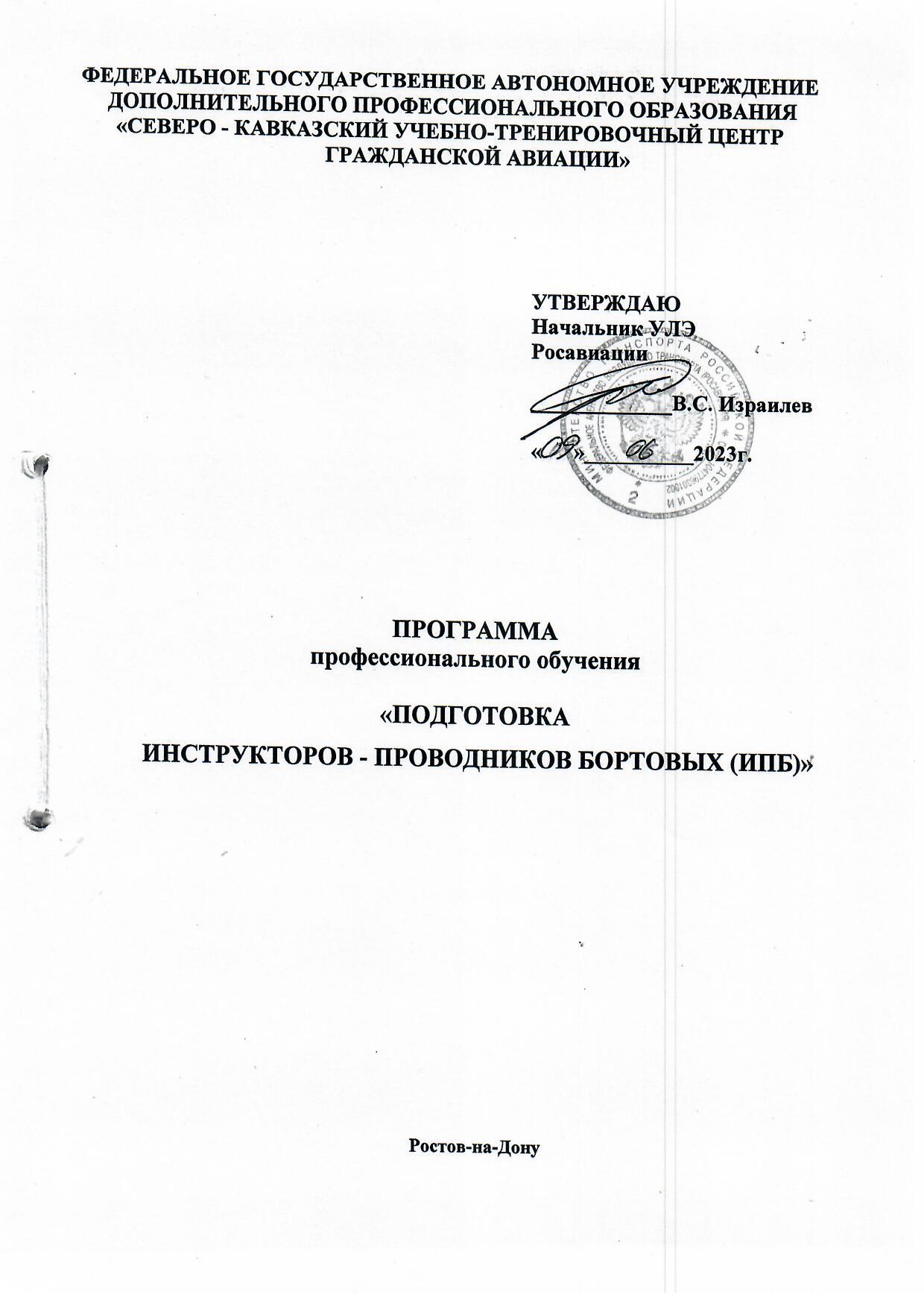 Глава 2. ПЛАН ПОДГОТОВКИ2.1. Форма подготовкиОсновной формой обучения слушателей является очная с отрывом от производства. Занятия проводятся в специализированных классах и сопровождаются демонстрацией видеофильмов, графического материала (плакатов, схем, графиков).  Практические занятия проводятся в специализированных классах ФГАУ ДПО «Северо-Кавказский УТЦ ГА» и на тренажерных устройствах ВС. Самостоятельная подготовка проводится в индивидуальном порядке с использованием методической и учебной литературы, технических средств обучения ФГАУ ДПО «Северо-Кавказский УТЦ ГА» вне учебного времени. Время самостоятельной подготовки не входит в общее время, предусмотренное тематическим планом Программы.2.2. Продолжительность и режим занятийПродолжительность обучения по данной программе составляет 80 учебных (академических) часов. Продолжительность учебного часа  - 45 минут, Продолжительность учебного дня   - 8 учебных часов. Срок обучения по программе           - 10 учебных дней.Форма контроля – квалификационный экзамен, зачёты.2.3. Этапы подготовкиДанная программа предусматривает теоретическую подготовку и практическую подготовку по дисциплине «Организация работы инструктора-проводника бортового (ИПБ)».2.4. Перечень разделов и учебных дисциплин№Наименование учебных дисциплинКоличество часов Количество часов Количество часов Форма  контроля, час.№Наименование учебных дисциплинВсегочасЛекциичасПракт.подготчасФорма  контроля, час.1.«Основы воздушно-правовой подготовки»87-зачет 12.«Основы системы управления безопасностью полетов.Обеспечение безопасности полётов»87-зачет13.«Специальная подготовка в области человеческого фактора (CRM)»87-зачет14.«Психология управления (менеджмента). Социально-психологические аспекты профессиональной деятельности ИПБ. Обеспечение взаимодействия в экипаже»87-зачет15.«Организация работы инструктора-проводника бортового (ИПБ)»22174зачет16«Методика обучения»2423-зачет1Итоговый контроль 2квалификац.экзамен2Итого:806848